وزارة التعليم العالي والبحث العلمي                                                                         المادة / طرائق تدريس 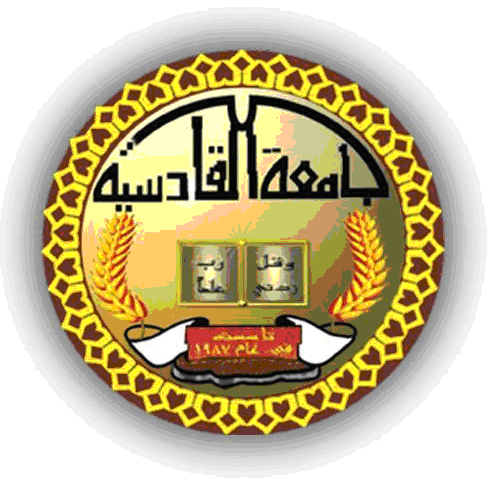           جامعة القادســــــية                                                                                   المرحلة/الثانية كلية التربية البدنية وعلوم الرياضة                                                                         التاريخ /  1  /  6 /2017                                                                                                                       الوقت   / 3 ساعات                                                                                                                                                                                                                                      أسئلة الامتحان النهائي ( الدور الاول  ) للعام الدراسي 2016/2017-------------------------------------------------------------------------------------------------------------------ملاحظة : الإجابة على خمس أسئلة فقط س1 / ما هي أغراض التمارين البدنية ، وما هي علاقتها بالألعاب الرياضية .           (10 درجات ) -------------------------------------------------------------------------------------------------------------------س2/ هنالك أوجه تشابه في قرارات التخطيط والتقويم بين الأسلوب الامري وأسلوب التطبيق بتوجه المعلم ويكون الاختلاف في قرارات التنفيذ  ، اذكر النقاط التي تؤدي الى التحول من صلاحيات اتخاذ القرار من المعلم الى الطالب .                                                                                                                         ( 10 درجات ) --------------------------------------------------------------------س3/ أ- ما هو مفهوم الأسلوب التبادلي وما الخطوات التي يمر بها .                       (5 درجات )       ب- اذكر الشروط الواجب توافرها في وضع الوقوف لكي يصبح صحيحاً .         (5 درجات) -------------------------------------------------------------------------------------------------------------------س4/  ما هو الإيعاز ، وما هي القواعد والشروط العامة له تكلم عنها بالتفصيل .                    (10 درجات )--------------------------------------------------------------------س5/  اكتب خطة درس منوعة في الأسبوع الأول ،اذ علمت ان الهدف التعليمي هو تعليم عدو 100م ،الصف الرابع الإعدادي ، وقت الدرس (35) دقيقة ، عدد الطلاب (30)طالب ،إعدادية النوارس .                                                                                                       (10 درجات )_ _ _ _ _ _ _ _ _ _ _ _ _ _ _ _ _ _ _ _ _ _ _ _ _ _ _ _ _ _ _ _ _ _ _ _ _ _ _ _ _ _ _ _ _  س6 / أـ مهارة التعزيز من مهارات تنفيذ الدرس تكلم بالتفصيل عنها .                                     (5 درجات )ب ـ هناك مبادئ تدريس للمهارات الحركية على المدرس أتباعها عند التدريس،عددها وتكلم عن واحده   بالتفصيل.                                                                                                           (5درجات)مع تمنياتنا لكم بالموفقية والنجاحم.د ثامر حسين                                            أ.م.د حازم علي                                        أ.م.د علاء خلدونأ.م حازم موسى عبدرئيس الفرع